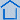 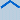 ImePrezimeGradPozicijaKontaktSlikaNijazABADŽIĆ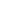 AsimABDURAHMANOVIĆčlanKontakt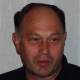 FazlijaALIKALFIĆ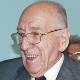 Lidumil-BracoALIKALFIĆčlanKontaktUrsALTERMATTFreiburgčlanKontaktPetar fraANĐELOVIĆ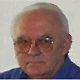 EsadBAJTALčlanKontakt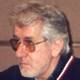 HasanBAKALOVIĆIbrahimBAKIĆčlanKontaktHazimBAŠIĆčlanKontaktZoranBEČIĆEdinaBEĆIROVIĆčlanKontaktAlijaBEHMENčlanKontakt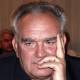 ChristopherBENNETTLondončlanKontaktGojkoBERICčlanKontakt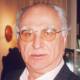 MarkoBEROŠčlanKontakt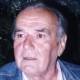 VladimirBILIĆDunjaBLAŽEVIĆčlanKontaktBogdanBOGDANOVIĆViennačlanKontaktSvetlanaBROZčlanKontakt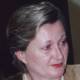 BorislavBROZEKčlanKontakt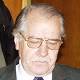 BatoČENGIĆStankoCEROVIĆParisčlanKontaktMuhamedCICOčlanKontaktIvanČOLOVIĆBeogradčlanKontaktIvanCVITKOVIĆčlanKontakt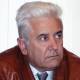 FilipDAVIDBeogradčlanKontaktErriDE LUCARomečlanKontaktMehmedDEKOVIĆčlanKontakt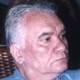 MustafaĐEMIDŽIĆBogdanDENIĆNew York, USAčlanKontaktOsmanĐIKIĆTatjanaDIMITRIJEVIĆ-ROŠčlanKontaktJovanDIVJAKčlanKontakt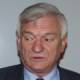 FaikDIZDAREVIĆParisZlatkoDIZDAREVIĆčlanKontaktRaifDIZDAREVIĆčlanKontakt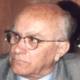 SrđanDIZDAREVIĆčlanKontakt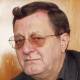 VlatkoDOLEČEKčlanKontakt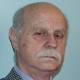 AntoDOMAZETčlanKontakt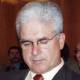 MomčiloDRAGIČEVIĆčlanKontaktEmirDRAGULJIvanĐURIĆLidijaFEKEŽAčlanKontakt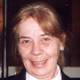 GretaFERUŠIĆčlanKontakt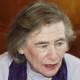 IbrahimFESTIĆčlanKontaktSeadFETAHAGIĆ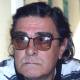 VlatkoFILIPOVIĆčlanKontakt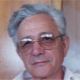 JakobFINCIčlanKontakt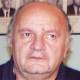 KalmiFINCIJ. WilliamFRECHNew Jersey, USAčlanKontaktIgorGALLOPulačlanKontaktMirjanaGALLOPulačlanKontaktMuhamedGANIBEGOVIĆčlanKontakt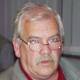 RadaGAVRILOVIĆBrusselsčlanKontaktEgvinGIRTGradimirGOJERčlanKontaktSulejmanGROZDANIĆSinanGUDŽEVIĆZagrebčlanKontaktSabahudinHADŽIALIĆčlanKontaktFuadHADŽIHALILOVIĆčlanKontaktAzizHADŽIHASANOVIĆčlanKontakt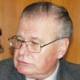 HatiđaHADŽIOSMANOVIĆčlanKontaktVefikHADŽISMAILOVIĆčlanKontakt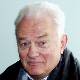 MehmedHALILOVIĆčlanKontaktMuhamedHAMIDOVIĆčlanKontaktFlorenceHARTMANNParisčlanKontaktMirzaIDRIZOVIĆZoranILIĆčlanKontakt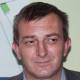 ŽeljkoIVANKOVIĆčlanKontakt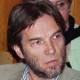 FikretJAKIĆčlanKontakt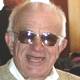 MilivojeJEFTIĆVancouver, CanadaDunjaJEKAUCčlanKontaktZoranJORGAKIESKIMadridčlanKontaktDževadJUZBAŠIĆčlanKontakt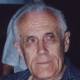 MilicaKAJEVIĆčlanKontakt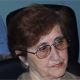 AleksandarKALMARčlanKontaktHanifaKAPIDŽIĆ-OSMANAGIĆčlanKontaktNevenKAZAZOVIĆčlanKontakt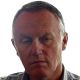 ČedoKISIĆ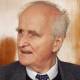 StankoKOBLARLjubljanačlanKontaktMladenKOLOBARIĆSuvadKONAKOVIĆSarajevočlanKontaktRadomirKONSTANTINOVIĆBeograd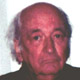 HansKOSCHNIKBerlinčlanKontaktDragutinKOSOVACMirkoKOVAČRovinjNikolaKOVAČ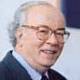 MarkoKOVAČEVIĆSlavenKOVAČEVIĆčlanKontakt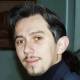 ElmaKOVAČEVIĆčlanKontakt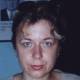 FranjoKOŽULFahrudinKREHOčlanKontaktSlavoKUKIĆPosušječlanKontaktKemalKURSPAHIĆčlanKontaktZlataKURTMirsadKURTAGIĆčlanKontaktSuvadKURTĆEHAJIĆSarajevočlanKontaktSenadinLAVIĆčlanKontaktDubravkoLOVRENOVIĆčlanKontaktŽeljkoMAJSTOROVIĆčlanKontaktMirjanaMALIĆčlanKontakt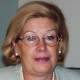 ToniMARAINIRomečlanKontaktSilvanaMARIĆčlanKontakt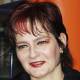 LukaMARKEŠIĆčlanKontakt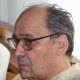 JurajMARTINOVIĆčlanKontakt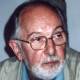 MahmutMAŠIĆ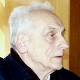 BožoMATIĆčlanKontakt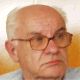 PredragMATVEJEVIĆRomečlanKontaktTadeuszMAZOWIECKIWarszawaMirjanaMICEVSKAčlanKontakt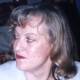 Mensura-LulaMIKIELJBeogradčlanKontaktPlaninkaMIKULIĆGoranMIKULIĆčlanKontakt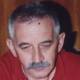 NeđoMILIĆEVIĆčlanKontaktJadrankaMILIĆEVIĆčlanKontakt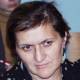 NadaMLADINATuzlačlanKontaktRastkoMOČNIKLjubljanačlanKontaktSmiljaMUČIBABIĆ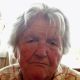 TatjanaNEIDHARDTčlanKontakt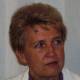 BorisNOVAKLjubljanačlanKontaktSenkaNOŽICAčlanKontakt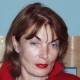 EdoNUMANKADIĆčlanKontakt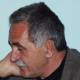 MustafaOMANOVIĆZenicačlanKontaktDrenkoORAHOVACčlanKontaktMarko fraORŠOLIĆčlanKontakt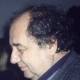 JosipOSTILjubljanačlanKontakt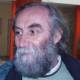 RamyOURDANčlanKontaktZoranPAJIĆLondončlanKontakt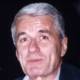 SankoPANDURčlanKontaktŽarkoPAPIĆčlanKontaktRizahPAŠALIĆčlanKontakt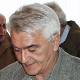 MladenPAUNOVIĆBorkaPAVIĆEVIĆBeogradčlanKontaktJosipPEJAKOVIĆčlanKontakt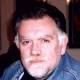 LatinkaPEROVIĆBeogradčlanKontakt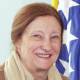 AgoPRLJAČAčlanKontaktVasoRADIĆ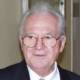 MićoRAKIĆ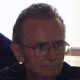 ZinaidRALJEVIĆčlanKontakt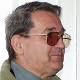 AfanRAMIĆčlanKontakt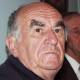 AnteRAOSTuzlačlanKontaktSulejmanREDŽIĆ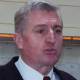 EnverREDŽIĆEdinaREŠIDOVIĆčlanKontaktDžemalREZAKOVIĆ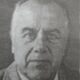 TeodorROMANIĆčlanKontakt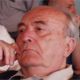 StjepanROŠčlanKontaktDževadŠABANAGIĆčlanKontaktFaridaSADIKOVIĆčlanKontakt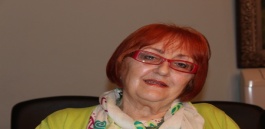 ĆazimSADIKOVIĆčlanKontakt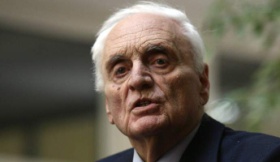 SlavkoŠANTIĆčlanKontakt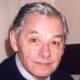 DžemilŠARACIzetSARAJLIĆ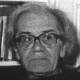 ObradSAVIĆBeogradčlanKontakt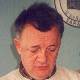 GanchoSAVOVSofiačlanKontaktStanaŠEGOčlanKontaktVehidŠEHIĆTuzlačlanKontaktBožidar-GajoSEKULIĆčlanKontakt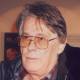 RadmilaSEKULIĆčlanKontakt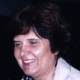 FarukSELESKOVIĆRadeŠERBEDŽIJAZagreb - LondončlanKontakt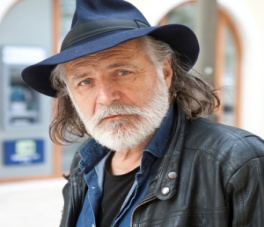 FerhatŠETAčlanKontaktPetarSKERTčlanKontakt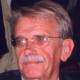 ŽeljkoŠKULJEVIĆZenicačlanKontaktSlobodanŠNAJDERZagrebčlanKontaktDžemalSOKOLOVIĆčlanKontakt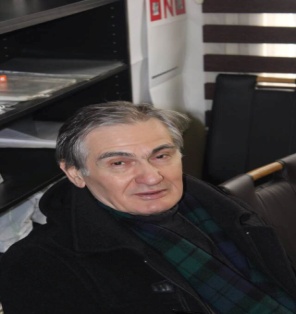 BorislavSPASOJEVIĆčlanKontakt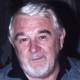 VidosavSTEVANOVIĆSarajevočlanKontaktRudiSTOJAKDragoljubSTOJANOVčlanKontakt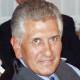 IvanŠTRAUSčlanKontakt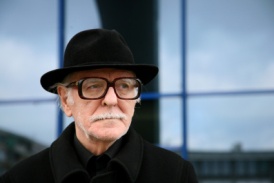 MarkoŠUNJIĆIvanSUPEKZagrebGordanaSUŠABeogradčlanKontakt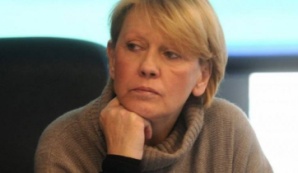 MartinTAISčlanKontakt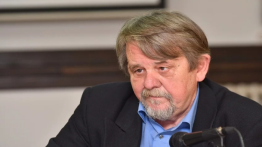 FrancoisTANGYParisčlanKontaktBorisTIHIčlanKontakt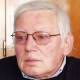 DuškoTOMIĆčlanKontakt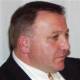 MilošTRIFKOVIĆčlanKontakt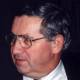 MilanTRIVIĆčlanKontaktZoranUDOVIČIĆčlanKontakt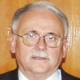 MidhatUSČUPLIĆ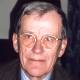 FadilVELIĆčlanKontaktLinoVELJAKZagrebčlanKontaktMarkoVEŠOVIĆčlanKontaktPetar fraVIDIĆčlanKontakt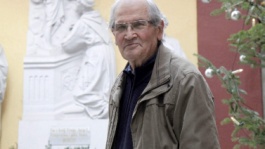 SvetlanaZECSafetZECUdinečlanKontakt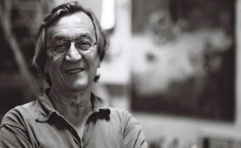 MiodragŽIVANOVIĆBanja LukačlanKontakt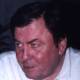 MiladinŽIVOTIĆMemnunaZVIZDIĆčlanKontakt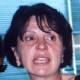 ImePrezimeGradPozicijaKontaktSlikaLjubomirBERBEROVIĆpotpredsjednikKontakt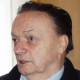 IbrahimĐIKIĆsekretarKontakt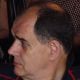 AntonJEKAUCčlan nadzornog odboraKontakt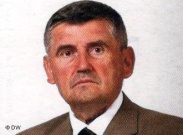 MujoKAFEDŽIĆčlan nadzornog odboraKontakt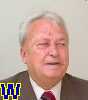 StrajoKRSMANOVIĆsekretarKontakt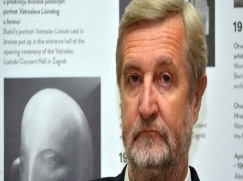 AdilKULENOVIĆpredsjednikKontakt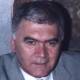 TarikKUPUSOVIĆpotpredsjednikKontakt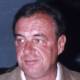 FadilMUŠANOVIĆčlan nadzornog odboraKontakt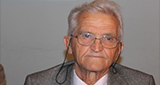 RatkoOROZOVIĆsekretarKontakt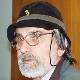 SalihaORUČ-ČUSTOVIĆsekretarKontakt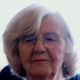 VladimirPREMECpotpredsjednikKontakt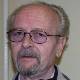 HidajetREPOVACsekretarKontakt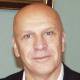 LadaSADIKOVIĆsekretarKontakt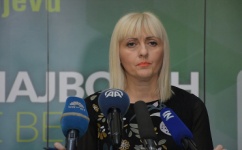 RajkoŽIVKOVIĆčlan nadzornog odboraKontakt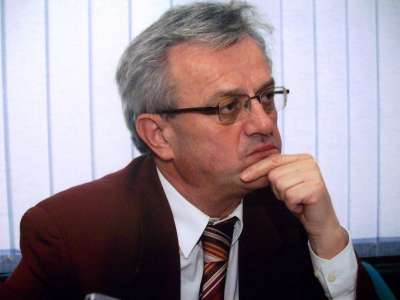 © Asocijacija nezavisnih intelektualaca KRUG 99, Sarajevo, 2002-2004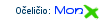 